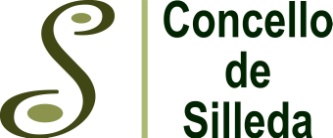 SOLICITUDE DE LICENZA DE OBRADatos do/a promotor/a:Datos do/a representante (deberá acreditar a representación):Obra que se vai realizar, indicando o uso e, se é distinto do de vivenda, a actividade:Localización (Incluír Referencia Catastral):Documentación que se achega:SOLICITO  a licenza municipal para a execución das obras descritas arriba.________________, ______________de __________de 20_Nome e apelidos:Nome e apelidos:Nome e apelidos:Domicilio:Domicilio:Domicilio:DNI:Teléfono:E-mail:Nome e apelidos:Nome e apelidos:Nome e apelidos:Domicilio:Domicilio:Domicilio:DNI:Teléfono:E-mail: